FOR SALEShared Ownership – Hoares Lane, KilmersdonPhotos: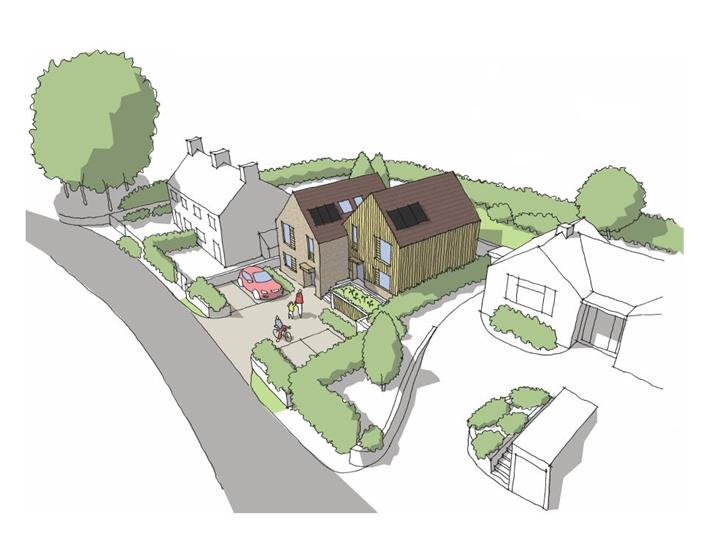 Date31 January 2023Site NameHoares Lane, KilmersdonHandover Date1st August 2023DeveloperWhite Horse Housing AssociationContact Details:Belinda Eastland, Operations DirectorSarah Occleshaw, Housing AssistantEmail: info@whitehorsehousing.co.ukTelephone: 01380 850916Local AuthoritySomersetSchemeShared Ownership New BuildNumber available2 available from 2Property Value from£270,000.00 (2 Bedroom house)Shared Percent Example40%Share Percent price£108,000.00 (2 Bedroom house)Monthly rent£371.25 (2 Bedroom house)Monthly Service Charge£30.00 (2 Bedroom house)Short DescriptionPair of contemporary semi-detached homes in the beautiful village of Kilmersdon.Property FeaturesFitted kitchen – smart modern design built in oven & hob.Property FeaturesOpen plan design of living room and kitchen.Property FeaturesSmart modern bathroom with shower over bath.Property FeaturesTwo double bedrooms plus a study room on first floor.Property FeaturesEfficient programmable modern Quantum storage heating.Property FeaturesFully carpeted, Vinyl flooring to Bathroom, WC and Kitchen.Property FeaturesPatio doors opening onto rear garden.Property FeaturesAdditional WC on the ground floor.Current Energy Efficiency RatingNot availableCurrent Environmental Impact (CO2) Rating Not availableDescriptionA pair of stunning contemporary semi-detached homes set in the beautiful village of Kilmersdon.  The village has a local pub, Village Hall, and primary school in walking distance.  Radstock is a short distance away just 2.5 miles, where you will find a thriving town with many of the amenities and facilities for shopping etc, within the Radstock area there are secondary schools and a Bath college campus.  Bath and Bristol are only 11 and 19 miles away and Frome is just 8 miles, all have main line train stations for access to Salisbury, Newbury, Cheltenham, London and beyond.Additional Documents Initial share purchases available from 10% to 75% subject to financial assessment.  The costs given are based on a 40% share.  The service charge is estimated at present.Applicants with local connections to Kilmersdon will be given preference subject to passing the financial assessment.Currently ListedPlot 1 – 2 bedroom House £270,000.00 £371.25 £30.00 AvailablePlot 2 – 2 bedroom House £270,000.00 £371.25 £30.00 Available